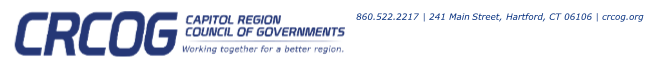 NOTICE OF MEETINGCRCOG REGIONAL PLANNING COMMISSION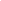 DATE:        THURSDAY, November 17, 2022 TIME:         7:00 P.M. PLACE:      Virtual*  For link information, please contact Jacob Knowlton at jknowlton@crcog.org or 860-712-8571.* Meeting access is remote only. This meeting will be recorded. Audio will be posted on CRCOG’s website.AGENDAWelcome and Introductions Adoption of Minutes: September 22, 2022 (attachment) Presentation – Expansion of Resilient Connecticut into the Capitol Region; David Murphy, Connecticut Institute for Resilience and Climate AdaptationReport on Zoning and Subdivision Referrals Approval of 2023 Meeting ScheduleWhat's New in My TownOther Business Andover | Avon | Berlin | Bloomfield | Bolton | Canton | Columbia | Coventry | East Granby | East Hartford| East Windsor | Ellington | Enfield Farmington | Glastonbury | Granby Hartford | Hebron | Manchester | Mansfield |Marlborough | New Britain | Newington | Plainville | Rocky Hill | Simsbury | South Windsor | Southington | Stafford Suffield | Tolland | Willington | Windsor | Windsor Locks